Supper from the Pub – Friday to Sunday 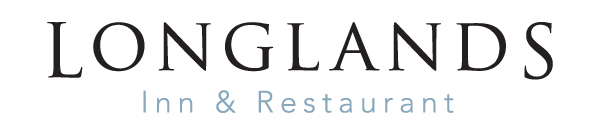 FRIDAY 3-7PM, SATURDAY 12-7PMFISH FRIDAYBeer Battered Haddock, Chunky Chips, Homemade Tartare Sauce				£7.50Add Mushy Peas £1.50, Gravy/Curry Sauce £1.00Scampi, French Fries and Peas									£7.50Homemade Fish Pie – Haddock in a creamy Leek, Cheddar and Parmesan Cheese sauce topped with Maris Piper Mash and Peas						£6.00PIZZASCumberland Sausage, Blue Cheese, Caramelised Onion 					£9.00Chorizo, Red Onion, Chilli 										£8.50Margherita with Fresh Basil									£6.50Pepperoni 												£7.00Hot Pepperoni with Jalapenos 									£7.50Goats Cheese, Caramelised Onions 								£8.50Cumbrian Ham, Mushroom with Pineapple or Parmesan 					£8.50Spinach, Capers, Olives										£7.50                                                                                                                                                                          add anchovies £8.50Garlic Bread 												£4.50                      add cheese £5.50BURGERSLonglands Burger – 100% Lakeland Beef served in a Toasted Farmhouse Roll, Secret Sauce, Caramelised Onions & Shredded Cos Lettuce		 					£5.00Longlands Burger with Cheese – 100% Lakeland Beef served in a Toasted Farmhouse Roll, Melted Cheese, Caramelised Onions, Secret Sauce, Shredded Cos Lettuce 			£5.50Posh Dog – Cumberland Sausage Wheel in a Toasted Farmhouse Roll, American Mustard,Caramelised Onions, Cos Lettuce, Smokey BBQ Sauce 						£4.50Fries 													£2.50Parmesan fries 											£3.00Dirty Fries – Jalapenos, Melted Cheese, Red Onion and Secret Sauce 				£4.00Supper from the Pub – Friday to Sunday SUNDAY ROAST 12-3pm Roast Beef, Pork or Apricot and Cranberry Nut Roast 						£10.00All served with Roasted Cauliflower Cheese, Red Cabbage, Carrot and Swede,Mash Potato, Roast Potatoes and Meat Stock GravyTurkey and Root Vegetable Hotpot with Pearl Barley, Red Cabbage and Beetroot	Child portions available 										£6.50DESSERTS – available all weekendLakeland Sticky Toffee Pudding with Cream								£4.00Bread and Butter Pudding with Crème Anglaise							£4.00Chocolate Brownie 											£3.00											add ice-cream  £4.00HOW TO ORDERCall us on 07423 560486Place your order and choose your collection time.Drive to the front of the Inn to collect (socially distanced) your food.Simple!USE OUR CAR PARK FOR A LOCAL WALK Please feel free to use our car park for your local daily walk and grab a Hot Sunday Bap when you get back to the car! (orders must be placed on the telephone prior to collection) Available from 12-3pm Roast Pork with Apple Sauce, Sage Stuffing and Gravy 						£5.00Roast Beef with Horseradish, Caramelised Onions and Gravy 					£5.00Hot Roast Potatoes 											£2.50